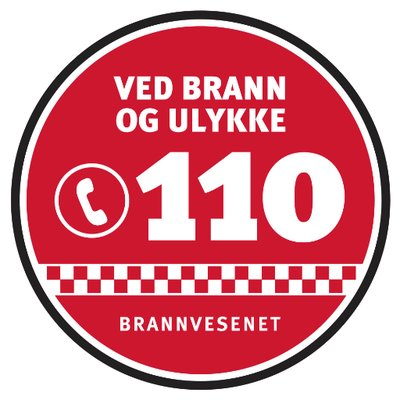 NYTT NASJONALT OPPDRAGSHÅNDTERINGSSYSTEM FOR 110-NØDSENTRALENESSA-T Bilag 14Sikkerhetsavtale SIKKERHETSAVTALE
for anskaffelse som innebærer tilgang til objekt/infrastruktur klassifisert VIKTIG eller informasjon gradert BEGRENSETInngått (dato) mellom (Kunden)  og navn på leverandør (leverandør)                   forbindelse med følgende anskaffelse: Oppdragshåndteringssystem for Norges 110-sentralerI henhold til lov 1. juni 2018 nr. 24 om nasjonal sikkerhet (sikkerhetsloven) §9-2 og forskrift 20. desember 2018 nr. 2053 om virksomheters arbeid med forebyggende sikkerhet, har partene inngått slik sikkerhetsavtale:ILeverandøren erklærer å oppfylle de sikkerhetskrav som Kunden har stilt i forbindelse med den sikkerhetsgraderte anskaffelsen som er angitt ovenfor, se bilag 1 i SSA-T og SSA-V, slik disse er besvart av Leverandøren i respektive bilag 2. Disse krav er innenfor rammen av sikkerhetsloven med tilhørende forskrifter som er nevnt ovenfor eller de rettelser og tilføyelser som måtte være gitt til disse av Nasjonal sikkerhetsmyndighet, eller i samsvar med tilleggsavtale partene imellom for å tilpasse sikkerhetsbestemmelsene til leverandørens virksomhet.IIGraderingen på høyeste klassifiserte objekt og/eller høyeste graderte informasjon anskaffelsen omfatter er BEGRENSET / VIKTIG. Selvstendig tilgang til operasjonssentraler forutsetter sikkerhetsklarering på nivå HEMMELIG. IIITaushetserklæring skal innhentes fra personell hos leverandøren. Leverandørens leder er ansvarlig for å autorisere personell som kan få tilgang til skjermingsverdig informasjon. Kunden skal autorisere leverandørens leder.Kunden skal fremsende anmodning om adgangsklarering for personell som skal ha tilgang til klassifiserte objekter. Leverandøren skal medvirke og legge til rette for slike anmodninger. Leverandørens personell har ikke tilgang til slike objekter før adgangsklarering er gitt. Leverandøren forplikter seg til å la seg leverandørklarere, og til å bistå i en eventuell slik prosess, jf. sikkerhetsloven § 9-3.IVLeverandøren erklærer at han ikke vil utlevere eller bekjentgjøre sikkerhetsgradert informasjon til tredjepart, herunder underleverandører, konsulenter, allmennheten, pressen og målgrupper for markedsføring uten at anskaffelsesmyndighets samtykke på forhånd foreligger.  Leverandøren er ansvarlig for at underleverandører, jf. bilag 6, som kan ha tilgang til sikkerhetsgradert informasjon, eller trenger tilgang til klassifisert objekt, inngår tilsvarende sikkerhetsavtale med Kunden. VLeverandøren forplikter seg til ikke å omtale eller gjøre kjent for noen negative avgjørelser i saker vedrørende sikkerhetsklarering, andre leverandører, underleverandører, konsulenter, mv. uten Kundens samtykke i hvert enkelt tilfelle. VILeverandøren forplikter seg til å forvalte skjermingsverdig informasjon og kun bruke godkjente informasjonssystemer i henhold til sikkerhetsloven og virksomhetssikkerhetsforskriften. Leverandøren skal avtale dette med Kunden, som har ansvaret for å godkjenne slikt system. Gradert informasjon skal kun behandles i informasjonssystemer utpekt av Kunden (Kundens driftsmiljø). Hvis informasjonen skal medbringes til et annet sted skal dette avtales med Kunden med Kundens kontaktperson i hvert enkelt tilfelle.Personer hos leverandøren skal ha tilgang til gradert informasjon og/eller klassifisert objekt skal oppgis i bilag 6 til respektive SSA-T og SSA-V.  Ved endringer i denne listen skal Kunden varsles og skal godkjenne dette. Tilgang skal ikke gis før vilkårene i pkt. III er oppfylt for aktuelt personell.Lagringsmedium som tilhører Kunden skal tilbakeleveres etter at anskaffelsen er avsluttet.Partene er enige om at metode for utveksling av gradert informasjon skal avtales nærmere i spesifikasjonsfasen. VIIDenne avtalen forplikter ikke Kunden økonomisk for dekning av utgifter eller krav leverandøren måtte ha for å oppfylle betingelsene i henhold til denne avtale. Kostnader ved å etterleve denne sikkerhetsavtalen, og øvrige sikkerhetstiltak som følger av SSA-T og -V, skal prises i bilag 7. Endringer i, og ytterligere sikkerhetskrav, følger mekanisme i SSA-T og -V endringshåndtering, jf. punkt 9.1 og kapittel 3.  VIIILeverandøren skal straks varsle Kunden om sikkerhetstruende hendelser og avvik. Kundens kontaktperson for dette <fylles ut av Kunden>.Leverandøren forplikter seg til straks å orientere Kunden ved endring i styre og daglig leder samt ved endring av firmanavn.  Endring i eierstrukturen, herunder oppdeling av bedriften eller sammenslåing med andre bedrifter skal meddeles Kunden. Flytting av lokaliteter skal meddeles Kunden før flyttingen finner sted.  Evt fremleie må være godkjent av Nasjonal sikkerhetsmyndighet. Sikkerhetsgradert informasjon​ kan ikke overføres til en ny eier hvis ikke klareringsmyndigheten har samtykket til det.IXPartene forplikter seg til at skjermingsverdig informasjon ved utløp av eventuell anbudsfrist og ved kontraktsperiodens slutt blir tilbakelevert til Kunden. XVed en eventuell gjeldsforhandling og konkurs forplikter leverandøren seg å orientere Kunden.  Sikkerhetsgradert informasjon​ kan ikke inngå i bobehandling ved gjeldsforhandling eller konkurs hvis ikke Nasjonal sikkerhetsmyndiget har samtykket til det. Dersom Kunden, i samråd med Nasjonal sikkerhetsmyndighet, finner de nevnte forhold sikkerhetsmessig betenkelige, vil leverandørklareringen og den sikkerhetsgraderte anskaffelsen kunne inndras. Hevingsretten etter SSA-T punkt 15.4 og SSA V punkt 13.3 gjelder uavkortet.  XIRepresentanter for Nasjonal sikkerhetsmyndighet og Kunden har rett til å gjennomføre tilsyn av sikkerhetstilstanden innen leverandørens virksomhet i tilknytning til den sikkerhetsgraderte anskaffelsen.  Dersom vedkommende representant fastslår sikkerhetsmessige svakheter eller sikkerhetsmessige mangler innen virksomheten, skal leverandøren gis en skriftlig melding om forholdet eller forholdene med tiltak for å bedre sikkerhetstilstanden. Kunden kan sette en rimelig frist for når forholdet må være rettet opp. Overtredelse av slik frist medfører en dagbot på kroner 10 000 per dag, oppad begrenset til kroner 1 000 000.XIIBrudd på denne avtalen vil kunne medføre at den sikkerhetsgraderte anskaffelsen faller bort, og leverandørklareringen blir inndratt.XIIIEndringer i denne avtalen kan bare skje skriftlig og i henhold til kapittel 3 i henholdsvis SSA-T og SSA-V. Avtalen skal gjelde så lenge leverandøren leverer under anskaffelsen til Kunden.   XIVSpesielle vilkår: (fyll ut, eventuelt «intet avtalt»). XVDenne avtalen er utferdiget i to eksemplarer.  Hver av partene beholder ett eksemplar.  Kopi av avtalen formidles Nasjonal sikkerhetsmyndighet.Sted…………………Dato………………        Sted…………………Dato………………… ……………………………………………	    ………………………………………………Leverandør		     Kunden(leverandørens daglig leder)		    (Kundens representant)VersjonAnsvarligDatoKommentar0.91.01.11.2